Germany  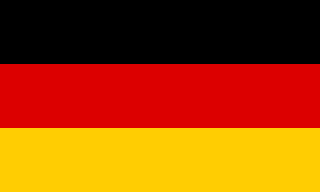 United Nations General AssemblyTOPIC- Strengthening the role of women in International Security and Disarmament The Delegate of Germany would like to clarify its stances on the situation concerning the role of women in International security and disarmament.The United Nations already regularly considers the role of women in peacekeeping and in conflicts. Security Council Resolution 1325 and its subsequent resolutions are primarily aimed at promoting the active involvement of women in all phases of conflict prevention and conflict management as well as protecting women and girls from sexual violence and rape in situations of armed conflict.The German Government supports this work and is committed in the international context to strengthening the role of women in peacekeeping and conflict prevention.In the United Nations Germany is a member of the “Friends of 1325” group, a forum for exchanging information about the status of the Resolution’s implementation and for coordinating joint positions and initiatives. Germany participates in open debates on the implementation of Resolution 1325 and in all UN bodies it stresses the importance of taking the demands formulated in the Resolution into account. Germany contributes in various ways to the implementation of resolution 1325. On 11 January 2017, the the Cabinet adopted the second Federal Government Action Plan to implement the Resolution for the period 2017–2020.The Action Plan contains measures and projects to foster the greater involvement of women in crisis prevention, conflict management and post-conflict peacebuilding and to protect women and girls against violence in armed conflicts. Cooperation with civil society on this issue is to be further expanded. Topics and impressions from civil society work can be taken up in various formats for exchange so as to improve the implementation of Agenda 1325.The supraregional Women, Peace and Security Focal Points Network (FPN) was established in 2016 on the fringes of the UN General Assembly to promote exchange on best practices on the implementation of the principles anchored in Resolution 1325. The Network, comprising over 80 states and regional organisations such as the EU or African Union, meets twice yearly – on the fringes of the General Assembly in September and in the capital of the country holding the chair. Germany chaired the Network in 2018, the second country to do so since its foundation.At European level Resolution 1325 is implemented in the context of the European Security and Defence Policy.Among the EU’s main considerations are women’s political participation and involvement in decision-making as well as support for women’s economic empowerment. In addition, the EU member states are to be supported in drawing up and implementing national action plans to implement Resolution 1325. As a regular participant in the EU’s Women, Peace and Security Task Force, Germany is involved in EU decisions and activities relating to the implementation of Resolution 1325. The Task Force members are representatives of the European Commission, the Council Secretariat and a number of member states.Submitted by-Name:Lakshya KulshresthaCountry: GermanyCommittee: United Nations General Assembly.